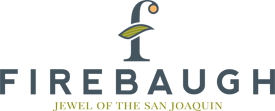 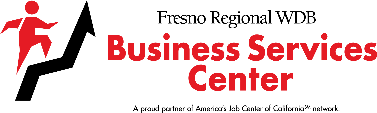 LIST OF RELIEF FUNDS RECEIVEDI 	(PRINT NAME) confirm that the above information is true and accurate. I have listed ALL funding sources in which I have received both monetary and non-monetary support. I acknowledge that if any funding sources have been withheld from this awarding agency, that it may result in a readjustment in awarded funds. This can also cause a recapture of funds, which will require me to pay back money awarded on an earlier date.APPLICANT SIGNATURE	DATECO-APPLICANT SIGNATURE	DATEName or OrganizationName of OrganizationContact PersonPhone number and e-mail of ContactAmount AwardedPurpose for Funds (stated all uses if multiple)Date FundsAwarded